Каждый шестой житель Челябинской области зарегистрирован на портале gosuslugi.ruПо состоянию на 1 марта 2016 года число «электронных граждан» на территории региона превысило 435 тыс. человекЗа прошедшие 2 месяца к Единому порталу госуслуг присоединились еще 47140 жителей Челябинской области. Таким образом, сегодня число южноуральцев, зарегистрированных на портале gosuslugi.ru, превысило 435 тыс. человек. «В декабре 2015 года по заказу Министерства информационных технологий и связи Челябинской области было проведено социсследование, посвященное использованию населением региона различных форм оказания госуслуг. По данным опроса, для 54,7% южноуральцев электронный способ получения услуг – наиболее удобный, поскольку предусматривает не только возможность направить электронное заявление в орган власти через Интернет, но и проконтролировать процесс получения услуг, а также произвести онлайн-оплату штрафов и задолженностей» - комментирует министр информационных технологий и связи Челябинской области Александр Козлов. В настоящее время южноуральцы, зарегистрированные пользователи Единого портала gosuslugi.ru, могут получить в электронном виде 130 региональных и муниципальных услуг. Ознакомиться с полным списком электронных услуг можно на портале gosuslugi.ru  в разделе «Государственные услуги», выбрав поиск услуг по ведомствам. Просмотр региональных и муниципальных услуг доступен при выборе Вашего местоположения (города и района проживания).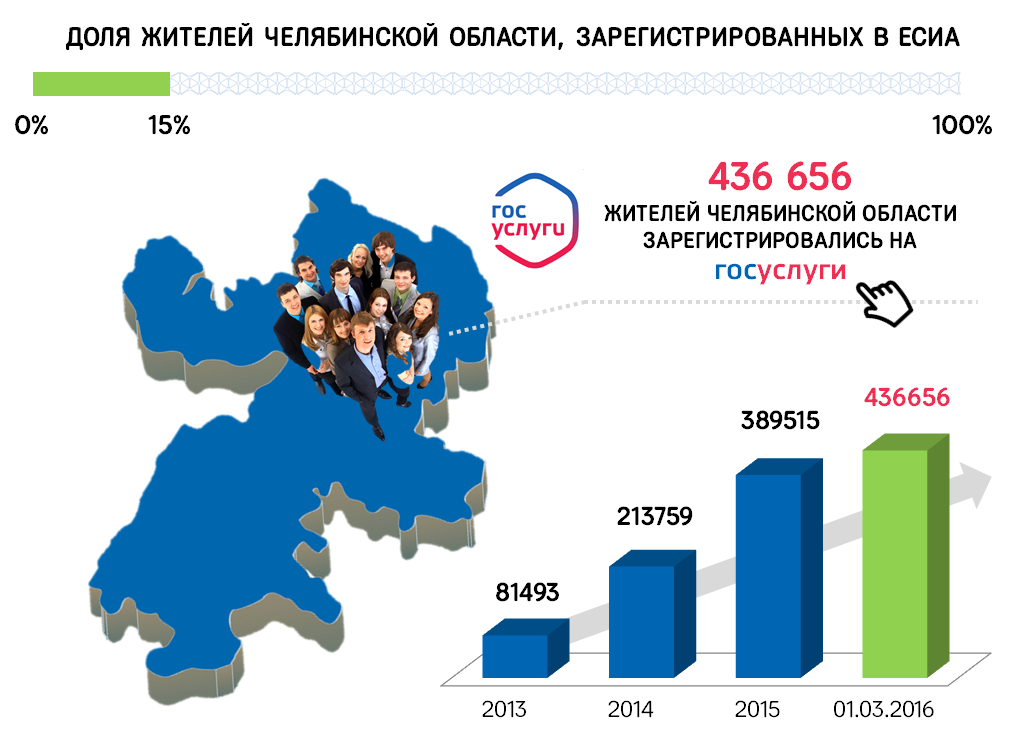 